claudine 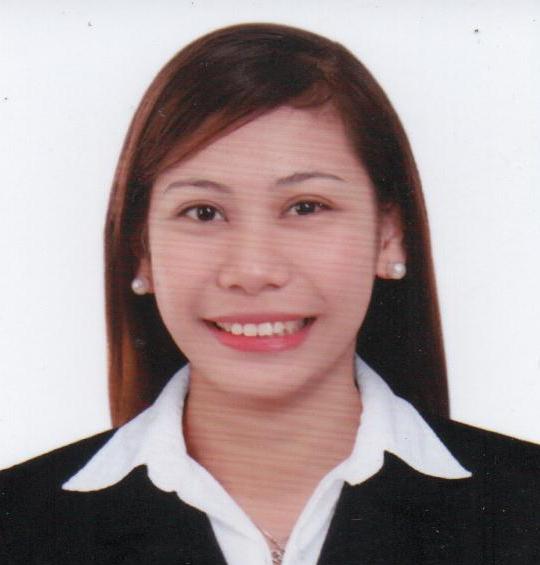 C/o-Mobile No: +971503708643Email Address: claudine.340921@2freemail.com ObjectiveTo work in a firm where my skills and abilities can be utilized and further developed, to help contribute to the progress and success of the company.Personal INFORMATIONDate of Birth: 				April 05, 1994Age: 					22 years oldGender:  				FemaleHeight:					5'3Civil Status: 				SingleNationality:				FilipinoReligion: 				CatholicVisa Status: Currently on Visit Visa  backgroundB.S. Hotel and Restaurant Management			           World Citi Colleges (WCC)		2010-2014           Aurora, Quezon Citywork experiencedSHERIDAN BEACH RESORT AND SPA PHILIPPINES (April 2013 – July 2013) ReceptionistDuties and Responsibilities:Serve visitors by greeting, welcoming, directing and announcing them appropriatelyAnswer, screen and forward any incoming phone calls while providing basic information when neededReceive and sort daily mail/deliveries/couriersMaintain security by following procedures and controlling access (monitor logbook, issue visitor badges)Update appointment calendars and schedule meetings/appointmentsPerform other clerical receptionist duties such as filing, photocopying, collating, faxing etc.THE COFFEE BEAN AND TEA LEAF PHILIPPINES           (April 2014- September 2015)        BaristaDuties and Responsibilities:Greets all customers with fast, friendly, personalized service and develops a rapport with customers by learning their names, favorite drinks and food items.Verbally receives and calls back customer orders in a friendly manner.Responds proactively to prevent customer service situations.Answers customer questions regarding coffee blends, preparation, and product freshness.Weighs, grinds and packs coffee per customers’ orders according to Company guidelines.Maintains efficient, friendly service.VXI GLOBAL SOLUTION INC.(November 2015- May 2016) Technical and Customer Service  RepresentativeDuties and Responsibilities:Listen and respond to customer’s needs and concernProvide information about the product and serviceProvides the best resolution with efficient and effective as possible Creating and Maintaining positive relationship with customer ARMY NAVY (BURGER & BURRITO)       June 14, 2016- January 08, 2017Management TraineeDuties and Responsibilities:Monitor food preparation methods, portion sizes, and the overall presentation of foodComply with health and food safety standards and regulationsMonitor the actions of employees and patrons to ensure everyone's personal safetyInvestigate and resolve complaints regarding food quality or serviceSchedule staff hours and assign dutiesEstablish standards for personnel performance and customer servicecompetence and SKILLSComputer Literate ( Microsoft Word, Excel, PowerPoint)Good in Communication SkillsGood in Leadership Initiative and problem solving abilities 